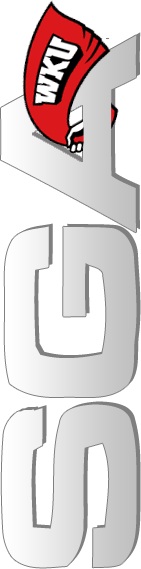 Executive Cabinet Minutes 4/14/15Officers Present: President Nicki TaylorExecutive Vice President Nolan MilesAdministrative Vice President Liz KoehlerSpeaker of the Student Senate Jay Todd RicheyChief of Staff Seth ChurchDirector of Public Relations Sawyer CoffeyOfficers Not Present:Director of Academic and Student Affairs Megan SkaggsDirector of Information Technology Sarah HazelipThe meeting of the Executive Cabinet of the Western Kentucky University Student Government Association was called to order at 7:06 PM in the SGA Conference Room in the Downing Student Union by President Nicki Taylor. Minutes approved by unanimous consent.Seth moved to approve Senate Resolution 7-15-S. Sawyer seconded. Vote is recorded below:Nicki: AbstainNolan: AyeLiz: AbstainSeth: AyeSawyer: AyeMotion passed. Resolution 7-15-S is approved.Nicki moved to approve Senate Bill 7-15-S, 9-15-S, and 11-15-S. Nolan seconded. Seth called to divide the question into a motion to approve Senate Bill 7-15-S and 9-15-S and a motion to approve Senate Bill 11-15-S. Motion to divide passed by unanimous consent.Senate Bill 7-15-S and 9-15-S were approved by unanimous consent.The vote on Senate Bill 11-15-S is recorded below:Nicki: AyeNolan: AyeLiz: AbstainSeth: NaySawyer: AyeMotion passed. Bill 11-15-S is approved.Seth moved to expend $200 from Executive Discretionary funding to support the SGA meet-and-greet with the Office of Institutional Diversity and Inclusion. Liz seconded. Motion passed by unanimous consent.Meeting adjourned by unanimous consent at 7:28 PM. 